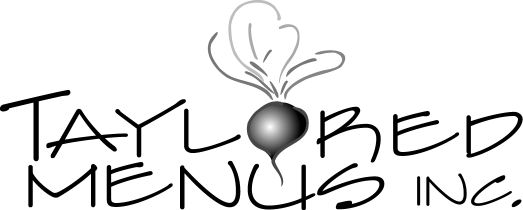 101 Castleton Street Suite 103 Pleasantville, NY 10570Meals for pick-up or delivery Tuesday May 26th through Saturday May 30th, 2020Clam chowder									$12 per qt. Grilled Mediterranean shrimp							$16 per servingOver feta & baby kale & lentil salad – app size 5 shrimp Veggie Pot stickers 								$12 per serving8 pcs. Orange ginger dipping sauce Tomato, fresh mozzarella & basil						$12 per serving  EVOO & balsamic drizzleSesame seared tuna- salad							$17 per serving Over sesame noodles, seaweed & NapaPastas / Italian 									$12 per servingPenne Vodka, Grilled Vegetable Lasagna, Baked Ziti, (Fusilli w/ pesto & grilled chicken-$16 per serving)Beef stroganoff 									$24 per servingButtered egg noodles and vegetable of the weekCedar plank salmon filet								$24 per servingServed over shaved fennel, orange, arugula & roasted baby beet saladSesame crusted chicken & spinach spiral:   					$21 per servingStuffed w/ spinach, corn, roasted red peppers & parmesan cheese. Over riceGrilled filet mignon								$28 per servingLocal asparagus, mashed potatoesTurkey Meatloaf									$19 per serving	Broccoli & mashed potatoesVegetarian Bowl									$15 per servingFaro, garbanzo beans, corn, tomato, flax seeds, chive oil Mixed Greens.  									$12 per serving Grilled peach, feta, cucumbers, tomatoes, toasted sunflower seeds. shallot vinaigretteFamily size meal pricing available, ask for details / pricing ORDER BY 10 AM FOR SAME DAY PICK UPCall or email your order:   (914) 741-5410     taylor@tayloredmenus.comwww.tayloredmenus.com     Follow us on Instagram:  @taylored_menusweek 11